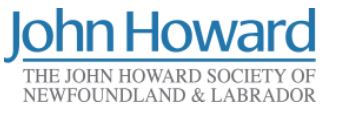 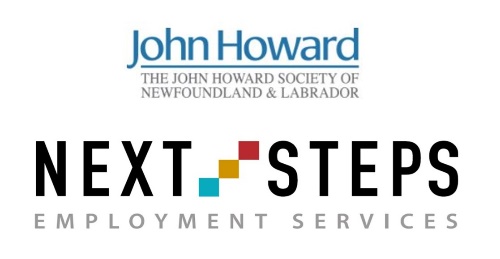 REFERRAL FORMREFERRAL INFORMATIONREFERRAL INFORMATIONName of Referral Source:Date of Referral:APPLICANT INFORMATIONAPPLICANT INFORMATIONAPPLICANT INFORMATIONAPPLICANT INFORMATIONFirst Name:First Name:Last Name:Last Name:Address: Address: Email:Email:Address: Address: Telephone:Telephone:Date of Birth:Are messages OK at this #:                        □ Yes    □ NoAre messages OK at this #:                        □ Yes    □ NoDate of Birth:□ Male                  □ Female           	□ Other           □ Male                  □ Female           	□ Other           □ Male                  □ Female           	□ Other           Previous Programming Through John Howard Society: Previous Programming Through John Howard Society: Previous Programming Through John Howard Society: Previous Programming Through John Howard Society: REASON FOR REFERRAL: □ Employment Services	□ Return to School					□ Record Suspension						 □ Programming: Linkages/Upskills/IM&M+						 □ Other ____________________________ADDITIONAL NOTES: